Rana Terrell Cocklin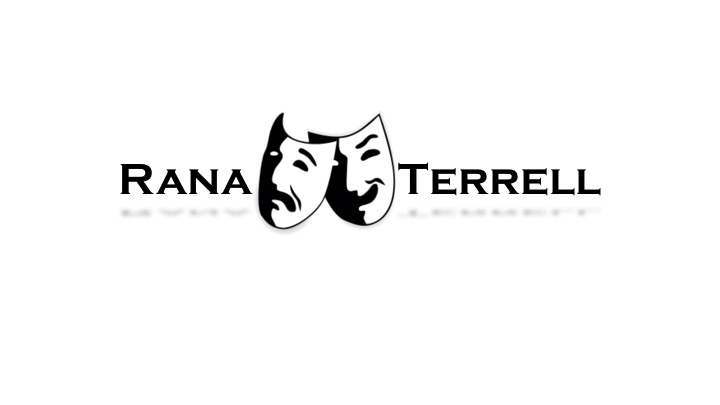 Writer/Director(917) 488-3622 ranatc11@gmail.com http://ranaterrell.wixsite.com/ranaterrell	SkillsWriting Editing and RevisionsScript AnalysisSchedulingCommunicationsSocial MediaMicrosoft OfficeFinal Draft 10Adobe Premiere ProAdobe PhotoshopCeltxTwineStill PhotographyDSLR VideographyFileZilla/FTPCreditsThe Turn-Up (Short Film – in pre-production), Writer/Director/Producer | 2018The Jonz Inn (Short Film), Writer/Director/Producer | 2016Chase Eminence (Trailer), Writer/Director/Producer | 2015The River is Flowing (Music Video) – Darren J. Ross, Director | 2014New Sensation (Feature Screenplay), Finalist | 2010 | Beverly Hills Film FestivalHow Romantic (Short Film), Writer/Director/Producer | 2010EducationMaster of Fine Arts, Creative Writing in Entertainment (March 2018)Full Sail University, Winter Park, FL Course Director’s Award (Writing for Film and Animation)Course Director’s Award (Episodic and Serial Writing)Bachelor of Arts, Film Studies/English minor (June 2005)Hunter College of the City University of New York, New York, NYWork ExperienceTV One, LLC., New York, NY 08/2016– PresentAd Sales CoordinatorEnsure correct airing of commercials by brand and daypart, as requested by clients.  Communicate with agencies via email regarding account nuances and media deliveries. Effectively manage commercial inventory by informing team of available airtime in original programs via email to maximize revenue and raise network’s profile. 
To alleviate advertiser’s legal issues, last-minute revision requests are implemented by verbally corresponding with operations team to keep revenue on the books.
Successfully execute advertiser’s on-air campaign by coordinating delivery, production and approval of promotional material to generate revenue and maintain advertiser/network relationship.
BrownPark Productions, LLC., New York, NY 09/2015– PresentFounder/Owner/Content CreatorWrite and produce short films and social media content to engage the public.Wrote, produced and directed a short film by writing script, hiring crew, casting actors and shooting/editing footage to create a branding profile of the company and build reel.
Build an audience and following by live-tweeting popular shows and posting images/ideas that are relevant to the company’s image and target audience, to market and promote the company.
CBS Sports Network, New York, NY 02/2011– 04/2016Traffic CoordinatorScheduled and implemented deliveries of commercials according to the client’s request.  Created and monitored live coverage schedule.Composed new live coverage schedule for team members by redesigning layout and obtaining team’s availability, to ensure that needs are met in the operations department and ad revenue is gained.Improved workflow and processes in the department by communicating effectively with team, corresponding departments and clients, to ensure all commercials are delivered and airtime schedule is submitted on time. 
Ensured gain of ad revenue by monitoring commercials and sponsorship elements during live events to maintain advertiser/network relationships.
Multicultural Television Broadcasting, New York, NY 06/2007– 01/2010Traffic ManagerConstructed and modified daily airtime schedule. Ensured prompt delivery of commercials and maintained tape library.Maintained station’s flow of revenue by corresponding with ad sales team to obtain correct advertisements and schedules.  
Scheduled public service announcements and required programming by entering format into airtime schedule, to meet FCC regulations.
Preserved tape library by obtaining purge lists from advertisers and communicating with master control facility, to prevent server crashes and ensure organization.